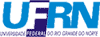 UNIVERSIDADE FEDERAL DO RIO GRANDE DO NORTEPRÓ-REITORIA DE PÓS-GRADUAÇÃOCENTRO DE CIÊNCIAS DA SAÚDEDEPARTAMENTO DE EDUCAÇÃO FÍSICAPROGRAMA DE PÓS-GRADUAÇÃO  - PPGEFCURSO DE ESPECIALIZAÇÃO EM FISIOLOGIA CLÍNICA DO EXERCÍCIORELAÇÃO DE MATRÍCULASDISCENTE         MATRÍCULAALAN DO NASCIMENTO CHAGAS         2014210200ALEXANDRE LUIZ LOURENÇO DA SILVA    2014210219ALINE HELENE SILVA FERNANDES2014210228ALYNE RAYANE PEREIRA DE AZEVEDO2014210237AMANDA MARIA DE SOUZA NASCIMENTO2014210246ANA CARLA BEZERRA DA SILVA OLIVEIRA2014210255ANDRÉA CARLA PINTO DE SOUZA2014210264ANDREIA MENEZES DA COSTA2014210273ARMANDO GOMES DA SILVA2014210282ARTHUR CARDOSO CARNEIRO DA CUNHA2014210291BÁRBARA DANIELLE CALIXTO DE ALCÂNTARA2014210308BRENE RALF FERNANDES DANTAS2014210317BRUNO CESAR DE SOUSA CUNHA2014210326BRUNO LAERTE LOPES RIBEIRO2014210335CARLOS ALEXANDRE FERREIRA DA SILVA2014210344CARLOS ANTONIO PEREIRA SOBRINHO2014210353CEZAR AUGUSTO SILVA DE LIMA2014210362CLAUDIO JANUARIO MARQUES DA SILVA2014210371CLAUZENIR PAULO FERREIRA2014210380DAMONYNA KEYLLA COSTA DINIZ2014210390DANDARA FLÁVIA SANTOS DE GOIS SILVA2014210406DANIELLE DE SOUZA ALVES CAVALCANTI2014210415DANNY WELLIBITON ARAUJO BEZERRA2014210424DÉBORA CRISTINA AIRES PAZ MARQUES2014210433DIEGO RAFAEL DE OLIVEIRA ALEXANDRE2014210442EDUARDO LOPES DE OLIVEIRA2014210451EMERSON LEVY DUTRA DE ALMEIDA FILHO2014210460FRANCIARA ALVES DO NASCIMENTO2014210470FRANCISCA NEUZA BORGES DA SILVA2014210489FRANCISCO DE ASSIS TEIXEIRA DE LIMA 2014210498FRANCISCO PENY JÚNIOR2014210504GABRIEL BREHME PEREIRA GUEDES2014210513GEORGES WILLENEUWE DE SOUSA OLIVEIRA2014210522GRACY MARIELE SCHWATEY2014210531HENRIQUE CÉSAR DOS SANTOS COSTA2014210540IARA MAIA DOS SANTOS GALVÃO2014210550ITALO MARCELO ANDRADE DE ARAUJO2014210569JACKSON FREITAS DA COSTA2014210578JAIRO TINOCO NETO2014210587JEFFERSON FERNANDES FREIRE INÁCIO2014210596JOAO PAULO ARAUJO DOS SANTOS2014210602JOÃO PAULO DUARTE DE OLIVEIRA2014210611JOSE ERIBERTO ALVES2014210620JOSE LUIZ BARROSO JUNIOR2014210630LEANDRO DAVID LIMA DA SILVA2014210649LENILDO LUCENA DE MEDEIROS2014210658LUCIANO BEZERRA DE MELLO FREIRE2014210667LUIZ FERNANDO DE FARIAS JUNIOR2014210676MARCELO BARBOSA DOS ANJOS2014210685MARCELO DIEGO CORREIA DO NASCIMENTO2014210694MÁRCIO FELIPE LOPES ELIAS2014210700MARCOS PAULINO DA SILVA DUARTE2014210710MARCUS VINÍCIUS DA COSTA SILVA2014210729MARIA JULIANA SILVA DO NASCIMENTO2014210738MARIANNE DE ANDRADE E SILVA2014210747MATHEUS DE SENA ANCHIETA RODRIGUES2014210756MOISÉS VINÍCIUS DANTAS DOS SANTOS2014210765NATALIA MARIA CONCEICAO FIGUEIROA2014210774PAULO SÉRGIO DE LIMA FILHO2014210783PEDRO HENRIQUE DE FREITAS COSTAA gerarPEDRO IVO DE SOUZA PINHEIROA gerarPHILIPE GABRIEL DOMINGOS FRANÇAA gerarRENATO BELSSER ALVES CAVALCANTEA gerarRENÊE DE CALDAS HONORATOA gerarRICARDO ANDRADE BEZERRAA gerarROBERTO DOUGLAS DE ALMEIDAA gerarSIMPLICIO JOSÉ DA SILVAA gerarTHALLES LUIZ NEGREIROS DA COSTAA gerarVANDERSON MCÊDO DE OLIVEIRAA gerarVICTOR OLIVEIRA ALBUQUERQUE DOS SANTOSA gerarVICTOR THADEU SILVA ARAÚJOA gerarVINÍCIUS DE OLIVEIRA VIDALA gerarWAGNER PEREIRA DOS SANTOSA gerarWESLLEY QUIRINO ALVES DA SILVAA gerarWISLEY COSTA DE OLIVEIRAA gerarYSMENIA ROCHA DE LEMOSA gerar